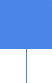 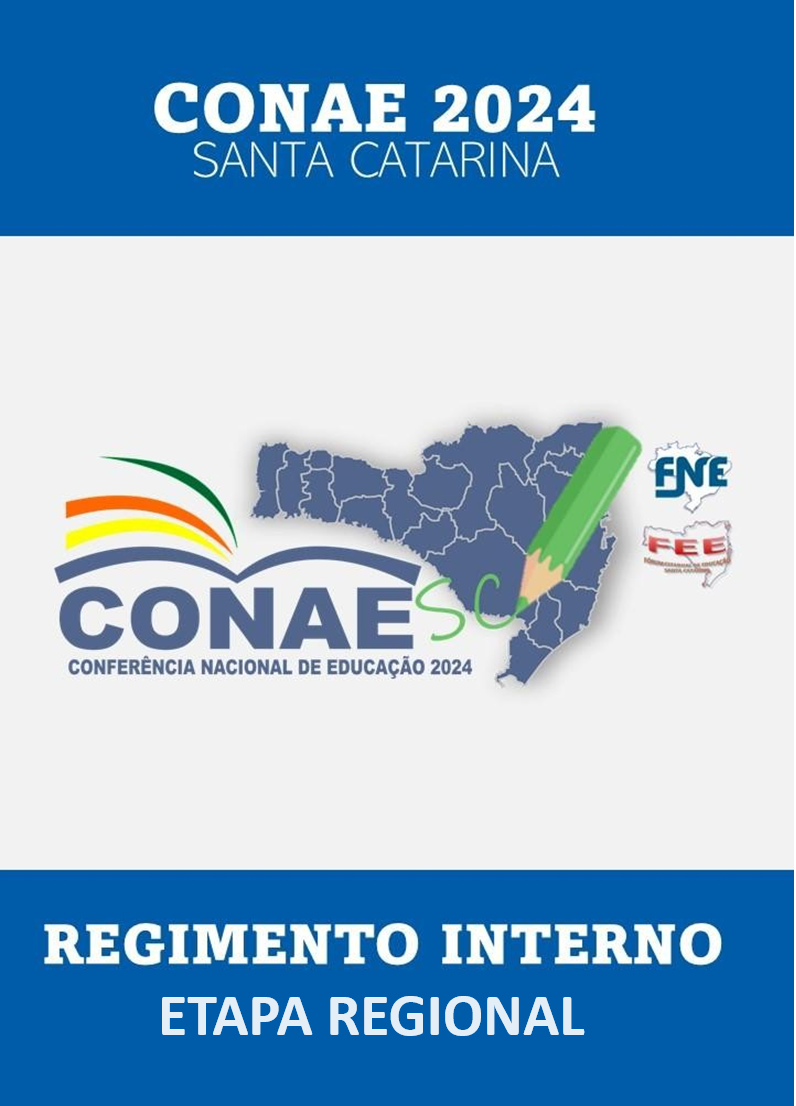 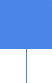 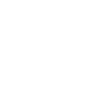 REGIMENTO INTERNO DA ETAPA REGIONAL DA CONAE/SC 2023-2024SANTA CATARINA, 2023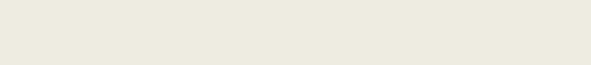 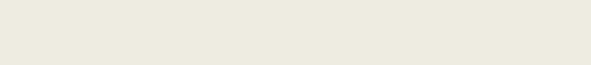 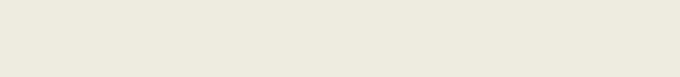 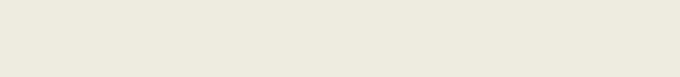 Art. 1º A Conferência Nacional de Educação - CONAE 2024 será realizada em caráter extraordinário, nos dias 28 a 30 de janeiro de 2024, em Brasília – DF, promovida pelo Ministério da Educação – MEC, organizada e realizada pelo Fórum Nacional de Educação - FNE.§1º A Etapa Nacional da CONAE 2024 será precedida por Conferências Estaduais, Distrital, Regional, Municipais e/ou Intermunicipais, também de caráter extraordinárias, com debate orientado pelo “Documento Referência”, conforme detalhado no "Cronograma da CONAE 2024" e no documento "Orientações para a Organização das Etapas Preparatórias da CONAE 2024", a serem divulgados pelo FNE.§2º A Conferência Regional será promovida pelos Municípios de Jupiá, Galvão, Coronel Martins, Irati, Quilombo, São Bernardino, Novo Horizonte e São Lourenço do Oeste, pertencentes a região da AMNOROESTE, com apoio técnico da União e organizações, respetivamente, pelos Fóruns Municipais de Educação - FMEs e Comissão Organizadora.Art. 2º A CONAE 2024 – Etapa Regional possui caráter extraordinário e deliberativo e apresentará um conjunto de propostas para subsidiar a apresentação e a implementação do novo Plano Nacional de Educação – PNE pela União, pelos Estados, Distrito Federal e pelos Municípios, no contexto da criação e implementação do Sistema Nacional de Educação - SNE, abrangendo especialmente a participação social, a cooperação federativa e o regime de colaboração.Art. 3º A Conferência Regional tem por objetivos:– OBJETIVO GERAL: Mobilizar a sociedade civil e política na defesa do Estado democrático de direito, da Constituição Federal de 1988 e da educação como direito de todas as pessoas, como intuito de oferecer contribuições à construção do novo Plano Nacional de Educação - PNE parao decênio 2024-2034, epicentro das políticas de Estado para o desenvolvimento da educação nacional, com gestão democrática, inclusão, equidade, diversidade e qualidade social.– OBJETIVOS ESPECÍFICOS:avaliar a execução do PNE em vigência e subsidiar a elaboração do plano nacional de educação para o período 2024-2034;contribuir com a identificação dos problemas e necessidades educacionais;contribuir com a elaboração de diretrizes, objetivos, metas e estratégias para o PNE 2024-2034, envolvendo a participação efetiva dos segmentos educacionais e setores da sociedade civil;orientar a formulação e implementação dos planos de educação estaduais, distrital e municipais, articulados ao PNE 2024-2034, visando ao fortalecimento da cooperação federativa em educação e do regime de colaboração entre os sistemas.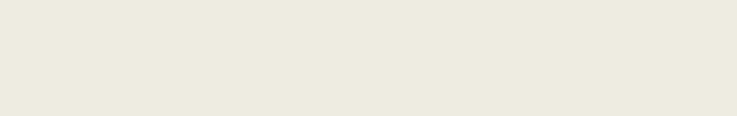 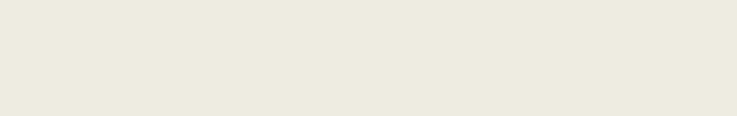 Art. 4o Os municípios associados a AMNOROESTE, realizarão a Etapa Regional da CONAE/SC 2023-2024, em conformidade com a Constituição Federal de 1988 e com a Constituição Estadual de 1989, bem como com a Lei nº 13.005/2014, que aprova o PNE e com a Lei nº 16.794/2015, que aprova o PEE/SC.Art. 5o A Etapa Regional da CONAE/SC 2023-2024 será presidida pela Comissão Regional nomeada pela Resolução nº 001, de 03 de outubro de 2023, com apoio técnico e administrativo  do Colegiado de Secretários de Educação – AMNOROESTE.Parágrafo Único: A Etapa Regional acontecerá no dia 24 do mês de outubro de 2023, na forma presencial, na cidade de São Lourenço do Oeste, Santa Catarina.Art. 6o A estrutura e organização da Etapa Regional da CONAE/SC 2023/2024 estará em consonância com o Regimento Interno da Conferencia Estadual e com as normas definidas por este Regimento.Parágrafo Único: O presente Regimento será aprovado pela Comissão Organizadora e  submetido à Plenária de Abertura da CONAE/SC 2023-2024 para aprovação final.Art. 7º Os representantes da Comissão Regional da AMNOROESTE constituirão as comissões e grupos de trabalho para a execução das ações referentes às etapas da CONAE/SC 2023-2024, da seguinte forma:- Comissão Organizadora Regional (COR).- Comissão Especial de Monitoramento e Sistematização (CEMS). III - Comissão Especial de Mobilização e Divulgação (CEMD).IV - Comissão de Tecnologias (CTEC) e Comissão de Finanças (CFIN) e outros Grupos de Trabalhos que se fizerem necessários para o bom andamento da etapa da CONAE/SC 2023-2024.§1º Comissão Organizadora Regional será responsável por:- sistematizar as orientações sobre as etapas da CONAE/SC 2023-2024;- deliberar sobre a metodologia das etapas da conferência;- deliberar sobre a metodologia de sistematização do documento, a partir do Documento Referência, para orientar municípios e comissões regionais; e,- estabelecer normas para criação e organização das Comissões Regionais para a realização das etapas da conferência e da sistematização das propostas ao Documento Referência.§2º A Comissão Especial de Mobilização e Divulgação é responsável por:- planejar e acompanhar a logística para a realização da CONAE Regional 2023-2024;- articular os fóruns municipais para apoio ao planejamento e realização das Etapas Preparatórias da CONAE/SC 2023-2024;- propor e providenciar formas de suporte técnico;- acompanhar a realização das etapas preparatórias;- garantir o acesso aos documentos orientadores sobre metodologia das diferentes etapas da conferência;- encaminhar ao FNE, por meio eletrônico, calendário, programação da conferência, lista de participantes, fotos e demais registros dos eventos preparatórios para a CONAE/SC 2023-2024, para divulgação nacional e registro;- realizar campanhas de divulgação e elaborar materiais referentes à Etapa Regional da CONAE/SC 2023-2024;- articular apoio técnico para garantir a acessibilidade e infraestrutura da CONAE/SC 2023-2024; e,- definir parâmetros e acompanhar validação de cadastros na Plataforma Virtual da CONAE/SC 2023-2024.§ 3º A Comissão Especial de Monitoramento e Sistematização é responsável por:I - propor estratégias e metodologias para as discussões do Documento Referência; II - elaborar a minuta do Regimento Interno da Etapa Regional da CONAE/SC 2023-2024;- sistematizar as emendas aprovadas nas Plenárias Regionais;- programar a dinâmica, metodologia, atividades e estratégias para a realização da Etapa Regional da CONAE/SC 2023-2024;- sistematizar as propostas aprovadas nas Plenárias de Eixo para a Plenária Final;- avaliar moções e demais documentos apresentados durante a Etapa Regional da CONAE/SC 2023-2024, a serem submetidos à Plenária Final da CONAE/SC 2023-2024; e,- organizar o Relatório e o Documento Final da Etapa Regional CONAE/SC 2023-2024.§ 4º A Comissão de Tecnologias é responsável por:- propor soluções tecnológicas para a realização de cada etapa das conferências, tais como: inscrições de delegados; registro das propostas ao Documento Referência, integração de dados;- garantir a segurança dos dados e informações coletadas, segundo a lei vigente; e,- oferecer acessibilidade aos participantes promovendo a inclusão de todos na Etapa Regional  da CONAE/2023-2024.§ 5º A Comissão de Financiamento é responsável pela aplicação financeira, se houver, para a realização da Etapa Regional da CONAE-2023/2024 e a devida prestação de contas para o Poder Público e para a sociedade em geral.§ 6º Poderão ser criados outros grupos de trabalho por deliberação da Comissão Organizadora Regional – CONAE-2023/2024, sendo todos os grupos de trabalho vinculados às Comissões.Art. 8o Órgãos e/ou entidades da sociedade, com/sem vinculação com os Fóruns Estadual e Municipais de Educação, poderão organizar e realizar Conferências Livres como espaço de mobilização durante as Etapas Preparatórias da CONAE 2024.Art. 9º  Em Plenárias específicas, a Conferência Regional deverá realizar a eleição de delegados/as para a etapa subsequente, assim como a apreciação e votação de emendas ao Documento Referência da CONAE 2024.§1º A eleição de delegados/as para a Etapa Estadual deverá observar critérios e número de vagas estabelecidos neste Regimento.§3º Nas Conferências Regionais a eleição de delegados/as deverá observar os critérios estabelecidos neste Regimento.Art. 10º A CONAE/SC 2023-2024, em todas as suas etapas, serão organizadas e realizadas com participação ampla da sociedade civil, por meio de representantes de segmentos educacionais, setores sociais, órgãos do Poder Público, entidades, organizações e movimentos que atuam na área e em defesa da educação.§ 1º Na Etapa Regional deverá ser garantido, no mínimo, a participação de: I - representantes dos/as gestores/as da educação (dirigentes e diretores/as); II - representantes dos/as trabalhadores/as (professores/as e funcionários/as); III - representantes dos/as conselheiros/as da educação;- representantes dos/as estudantes;- representante dos pais e/ou responsáveis.§ 1º As etapas municipais deverão ser realizadas antes da etapa regional.§ 2º Estas conferências contarão com a participação efetiva das Associações da Federação Catarinense dos Municípios - FECAM e das Coordenadorias Regionais de Educação - CREs.§ 3º Havendo na regional etapas municipais ou intermunicipais caberá a comissão organizadora da etapa regional a sistematização das emendas aprovadas nas plenárias das referidas Conferências e encaminhamento de versão finalizada (por região), conforme as orientações do FEE/SC - Comissão Organizadora Estadual (COE) da CONAE/SC 2023-2024.§ 4º A comissão organizadora da etapa regional deverá encaminhar para a Comissão Organizadora Estadual (COE) da CONAE/SC 2023-2024 a relação dos delegados para a etapa estadual.§ 5º As Comissões Regionais promoverão reuniões presenciais, com a participação dos delegados que participarão da Etapa Estadual, conforme anexo, assim como encaminhar a relação à Comissão Organizadora Estadual (COE) da CONAE/SC 2023-2024.Art. 11º A organização da Etapa Regional, coordenada pela Comissão Organizadora, estará administrativamente vinculada à AMNOROESTE.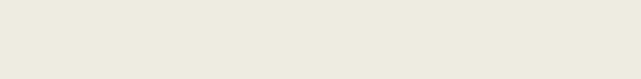 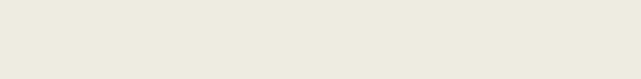 Art. 12º A CONAE 2024, em suas etapas terá como tema central: “Plano Nacional de Educação (2024-2034): Política de estado para a Garantia da Educação como Direito Humano, com Justiça Social e Desenvolvimento Socioambiental Sustentável”, que será discutido a partir dos seguintes eixos temáticos:Eixo I - O PNE como articulador do SNE, sua vinculação aos planos decenais estaduais, distrital e municipais de educação, em prol das ações integradas e intersetoriais, em regime de colaboração interfederativa;Eixo II - A garantia do direito de todas as pessoas à educação de qualidade social, com acesso, permanência e conclusão, em todos os níveis, etapas e modalidades, nos diferentes contextos e territórios;Eixo III - Educação, Direitos Humanos, Inclusão e Diversidade: equidade e justiça social na garantia do Direito à Educação para todos e combate às diferentes e novas formas de desigualdade, discriminação e violência;Eixo IV - Gestão Democrática e educação de qualidade: regulamentação, monitoramento, avaliação, órgãos e mecanismos de controle e participação social nos processos e espaços de decisão;Eixo V - Valorização de profissionais da educação: garantia do direito à formação inicial e continuada de qualidade, ao piso salarial e carreira, e às condições para o exercício da profissão e saúde;Eixo VI - Financiamento público da educação pública, com controle social e garantia das condições adequadas para a qualidade social da educação, visando à democratização do acesso e da permanência;Eixo VII - Educação comprometida com a justiça social, a proteção da biodiversidade, o desenvolvimento socioambiental sustentável para a garantia da vida com qualidade no planeta e o enfrentamento das desigualdades e da pobreza.Art. 13º A Etapa Regional da CONAE/SC 2023-2024 será estruturada com base na seguinte dinâmica:- Credenciamento;- Ato de abertura;- Apresentações culturais;- Plenária de aprovação do Regimento da Conferência; V - Colóquios;- Plenárias de eixo;- Reuniões para eleição de delegados; VIII - Plenária final; e,IX - Ato de encerramento.Art. 14º Nos processos de discussão e votação, em todas as etapas, deverão ser garantidos os mesmos direitos e deveres a todos/as participantes, assegurando, por meio do diálogo fraterno, pluralista e sem preconceitos, fundado na harmonia, respeito às diversidades e demais valores do Estado Democrático de Direito, a liberdade de expressão e de manifestação do pensamento, dirigidos ao cumprimento de objetivos maiores e comuns da CONAE 2024.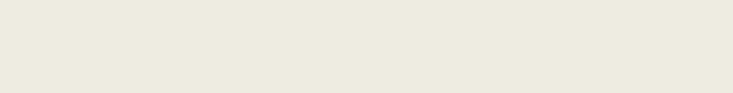 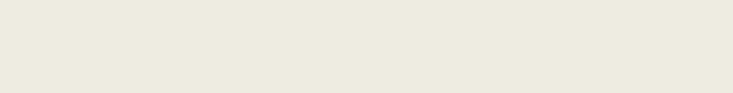 Art. 15º As emendas ao Documento Referência da CONAE 2024, aprovadas na Conferência Regional de Educação, deverão ser encaminhadas para apreciação e votação nas Plenárias da Conferência Regional e, posteriormente remetidas para a  Etapa Estadual.Art. 16º Para constituir o Documento Referência da CONAE 2024, serão consideradas 04 (quatro) tipos de emendas:- Aditivas - Emenda que propõe acréscimo ao texto da proposição inicial, na cor azul;- Supressivas - Emenda que propõe retirada de parte da proposição inicial, na cor vermelha e tachada;- Substitutivas - Emenda que propõe alterações pontuais de mérito ao texto de uma proposição, mantendo, entretanto, suas linhas gerais, na cor verde; e- Aglutinativa - Emenda que visa a fundir novos parágrafos ao texto de proposição inicial, na cor laranja.Art. 17º O conjunto das emendas recebidas para a elaboração do Documento Referência, a ser coordenado pela Comissão Especial de Sistematização, obedecerá à seguinte diretriz: serão incorporadas as emendas que obtiverem aprovação na Conferência Regional de Educação e que tenham sido enviadas conforme orientações estabelecidas neste regimento.Parágrafo Único A sistematização das emendas recebidas das Conferências Regionais, coordenada pela Comissão Organizadora Regional, deverá ser enviada à Comissão Organizadora da CONAE/SC 2023-2024.Art. 18º O Comissão deverá elaborar Relatório Final da Conferência Regional com o conjunto das emendas aprovadas e demais documentos da Conferência.Art. 19º As emendas ao Documento Referência e/ou documentos aprovados nas Etapas Regionais deverão ser encaminhados exclusivamente por meio eletrônico, cujo acesso será orientado pelo FEE/SC.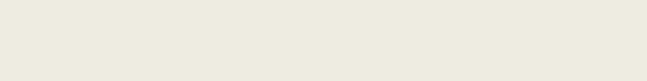 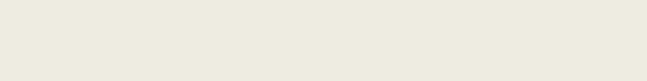 Seção IDos ColóquiosArt. 20º Os Colóquios, de caráter facultativo, terão como objetivo o aprofundamento dos debates na CONAE/SC 2023-2024, devendo observar o tema e conteúdo disposto no Documento Referência.Art. 21º Os Colóquios serão organizados a partir dos eixos temáticos e seus desdobramentos, conforme a programação da CONAE 2024.Art. 22º São diretrizes para a realização dos Colóquios:- A composição de mesas de coordenação dos trabalhos por expositores/as e mediadores/as;- A efetivação de exposições com caráter fundamentalmente pedagógico, sendo orientadas pelas emendas relacionadas a cada eixo temático;- Tempo limite de, no máximo, quinze minutos para apresentação de cada expositor;- Realização de Colóquios em, no mínimo, quarenta e cinco minutos permitindo que os delegados/as credenciados/as participem dos debates; e- Divulgação do número de delegados/as credenciados/as nos Colóquios no início das atividades.Seção IIDas Plenárias de EixoArt. 23º A coordenação das Plenárias de Eixo será exercida por membros da Comissão Regional de Educação e/ou profissionais do campo da educação recomendados/convidados.Art. 24º As Plenárias de Eixo deverão seguir as seguintes etapas:- Apresentação da equipe de coordenação dos trabalhos, dinâmica, horário de início e fim dos trabalhos;- Leitura do Eixo Temático e suas respectivas emendas, com destaques orais; e,- Discussão e votação dos destaques e encaminhamentos das deliberações para a plenária final.Art. 25º As intervenções nas Plenárias de Eixos deverão acontecer num intervalo de tempo de até                  dois (02) minutos para cada participante.§1º Cada destaque poderá ter uma intervenção a favor e outra contra;§2º Havendo necessidade cabe à coordenação das plenárias submeter aos delegados a possibilidade de novas intervenções.Art. 26º A discussão e as deliberações das emendas terão os seguintes critérios:- As emendas que obtiveram mais de 50% (cinquenta por cento) de votos dos/das presentes nas plenárias de eixo serão incorporadas ao Relatório Final da Etapa Regional, sem necessidade de serem encaminhadas à plenária final;- As emendas que obtiveram entre 30% (trinta por cento) e 50% (cinquenta por cento) de votos dos/das presentes nas plenárias de eixo serão encaminhadas para apreciação na plenária final;- As emendas destacadas e discutidas nas plenárias de eixo que não obtiverem 30% (trinta por cento) de votos dos/das presentes serão consideradas rejeitadas.Art. 27º As emendas poderão sofrer ajustes de redação a partir de acordos ou consensos formulados por ocasião do processo de votação, vedada a alteração do mérito da proposta.Seção IIIDa Plenária FinalArt. 28º Na Plenária Final as propostas que obtiveram aprovação entre 30% e 50% nas Plenárias de Eixo serão votadas e serão aprovadas quando obtiverem maioria simples, ou seja, mais de 50% (cinquenta por cento) de votos dos/das presentes.Parágrafo Único Constarão do Relatório Final da Etapa Regional da CONAE/SC 2023-2024 as propostas aprovadas na Plenária Final e as que foram previamente aprovadas nas plenárias de eixo com aprovação superior a 50%.Art. 29º As intervenções nas plenárias na Etapa Regional da CONAE/SC 2023-2024 deverão acontecer num intervalo de tempo de três (03) minutos para cada participante.§1º Cada destaque poderá ter uma intervenção a favor e outra contra;§2º Havendo necessidade, cabe à coordenação das plenárias submeter aos delegados a possibilidade de novas intervenções;§3º As declarações de voto devem ser manifestadas logo após a matéria ser votada; e,§4º Às declarações de voto deverão ser encaminhadas, por escrito, à mesa coordenadora para                            posterior registro no Relatório Final da Etapa Regional da CONAE/SC 2023-2024.Art. 30º As questões de ordem levantadas deverão versar sobre a pauta em debate e serão resolvidas pela coordenação dos trabalhos.Seção IV Das MoçõesArt. 31º Os/As delegados/as só poderão apresentar Moções que tenham como conteúdo o tema central e os eixos temáticos da CONAE/SC 2023-2024.§1º Somente serão aceitas Moções que forem assinadas por 20% (vinte por cento) ou mais dos/as delegados/as credenciados/das na Etapa Regional da CONAE/SC 2023-2024, ou que forem apresentadas por 10 (dez) ou mais entidades de abrangência regional representadas na conferência.§2º As Moções serão recebidas pela Comissão Especial de Monitoramento e Sistematização em data e horário definido pela própria Comissão;§3º As Moções deverão ter, no máximo, uma lauda e não poderão substituir as deliberações da CONAE/SC 2023-2024;§4º As Moções terão sua admissibilidade avaliada pela Comissão Especial de Monitoramento e Sistematização, segundo os critérios acima enunciados; e,§5º As Moções admitidas pela Comissão Especial de Monitoramento e Sistematização serão encaminhadas para deliberação da Plenária Regional.Art. 32º Serão encaminhadas para deliberação da Plenária Final da Etapa Regional da CONAE/SC 2023-2024 apenas as Moções avaliadas e admitidas pela CEMS.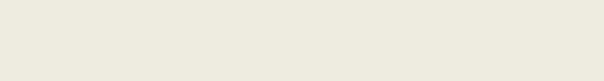 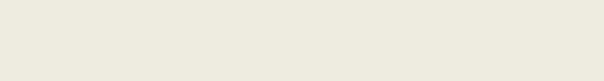 Art. 33º A Etapa Regional da CONAE 2024 terá participação ampla da sociedade civil da região da AMNOROESTE, contando com representantes vinculados aos vários segmentos educacionais e setores  sociais, incluindo entidades que atuam na educação e órgãos do Poder Público, conforme anexo deste Regimento.Art. 34º Os participantes da Etapa Regional da CONAE 2024 de cada município, serão distribuídos em 03 (três) categorias (conforme Anexo):- Delegados/as representando os segmentos da Educação Básica, Ensino Superior e Educação Profissional , com direito à voz e voto nas plenárias deliberativas da Conferência;- Delegados/as natos/as, representados pelos Coordenadores dos Fóruns Municipais de Educação, com direito à voz e voto nas plenárias deliberativas da Conferência; III - Delegados/as por indicação municipal, por setores, com direito à voz e voto nas plenárias                                                             deliberativas da Conferência; e,Art. 35º Fica assegurada a participação na Etapa Estadual da CONAE/SC 2023-2024, no mínimo, de:I - 50% de delegados/as eleitos para representar a Educação Básica; II - 30% que representarão a Educação Superior;III - 20% que representarão a Educação Profissional e Tecnológica.Art. 36º Fica assegurada a participação mínima de pelo menos um/uma delegado/a de cada segmento, eleito/a para a Etapa Estadual, sendo a delegação total de origem nas associações de municípios calculada proporcionalmente às bases populacionais, conforme dados do IBGE 2022 (ANEXO XXX).Art. 37º A relação de delegados/as a Etapa Regional da CONAE 2024, deverá contemplar um quantitativo de suplentes, obedecendo a seguinte proporção:- Segmentos com 1 (um/uma) delegado/a poderão apresentar 1 (um/uma) suplente;- Segmentos com uma quantidade de delegados/as maior que 1 (um/uma) e menor que 8 (oito) poderão apresentar 2 (dois/duas) suplentes; e,- Segmentos com uma quantidade de delegados/as acima de 7 (sete) poderão apresentar 20% do total de seus/suas delegados/as como suplentes.Art. 38º Serão considerados como Delegados Natos para participarem da Etapa Estadual da                                    CONAE/SC 2023-2024 , o Coordenador da Conferência Regional da AMNOROESTE.Art. 39º São considerados Delegados Indicados para a Etapa Regional da CONAE 2024, as seguintes representações:I - Secretarias Municipais da área social (Secretarias Municipais de Assistência Social). II - Órgãos de Fiscalização e Controle (Tribunal de Contas/SC);III - Parlamentares (Vereadores, Deputados e Senadores); IV - Instituições Religiosas; eV - Movimentos de Afirmação da Diversidade.Art. 40º Será considerada, para efeito de credenciamento como delegado/a na Conferência Regional, a participação em conferências nas etapas municipais,  excetuando-se os/as delegados/as por indicação e natos.Art. 41º Serão observadores/as os/as inscritos/as à Etapa Regional da CONAE/SC:- Personalidades regionais;- Representantes de organizações não-governamentais;- Interessados/as em acompanhar o desenvolvimento da Conferência.Art. 42º As Atas de Eleição de Delegados/as das etapas Regionais, com listas de nomes dos titulares e suplentes eleitos, deverão ser remetidas exclusivamente por meio eletrônico, para a COE/CONAE/SC, dentro do prazo e conforme orientações específicas estabelecidas pelo FEE/SC.Parágrafo Único: A COE/CONAE/SC será responsável pela validação do Cadastro dos/as Delegados/as.Art. 43º As Pessoas com Deficiência que participarão da Etapa Regional da CONAE/SC 2023-2024 serão orientadas pela Comissão Organizadora Regional quanto à acessibilidade para sua plena participação, incluindo o apoio técnico para a realização de seu Cadastro por meio eletrônico.Art. 44º Os Delegados/as Natos e Observadores/as cadastrados não poderão                                                                       ser substituídos, pois não será permitido a presença de suplente para essa categoria.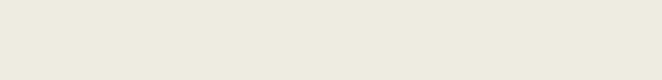 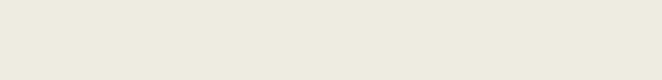 Art. 45º O credenciamento de delegados titulares à Etapa Regional da CONAE/SC 2023-2024 ocorrerá por meio eletrônico ou junto à estrutura instalada no local do evento, conforme horário da programação oficial.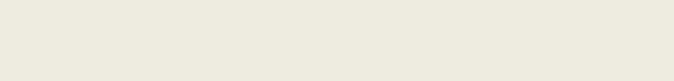 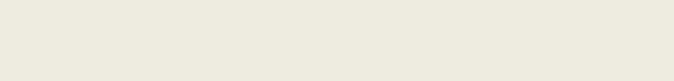 Art. 46º As despesas com a organização e a realização da Etapa Regional da CONAE/SC 2023-2024 ocorrerão por meio de recursos oriundos dos municípios pertencentes a região da AMONOROESTE.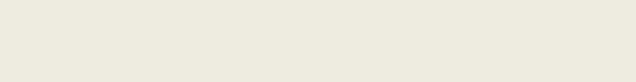 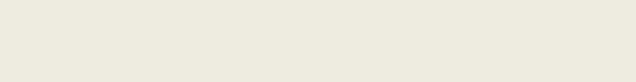 Art. 47º Os casos omissos neste Regimento serão resolvidos pela COR/CONAE/SC 2023-2024.Art. 48º A Comissão Organizadora da Conferência Regional promoverá articulação com as redes de ensino, públicas e privadas, para liberação do profissional, delegados eleitos, natos e indicados, bem como observadores, para participarem da Conferência, em caráter extraordinário, nos anos de 2023-2024.ANEXODELEGADOS PARA A ETAPA REGIONAL E ESTADUAL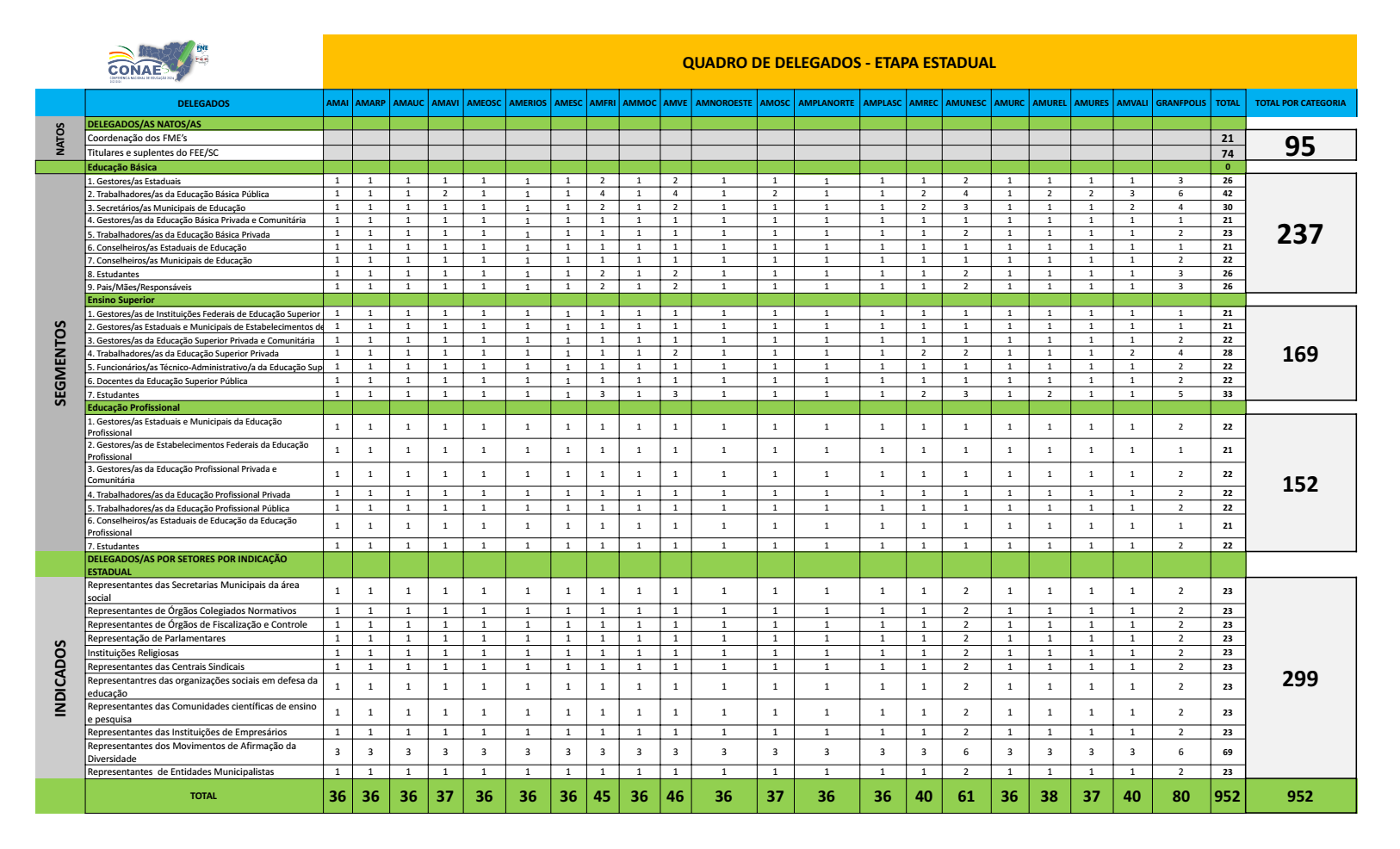 